Lundi 6 avril 2020FRANCAISRituel : Autour de la phraseDans ton cahier de brouillon, recopie ce petit texte puis : Entoure les verbes en rouge.Entoure les sujets en bleu.Combien de pronoms personnels vois-tu dans ce texte ? Recopie les pronoms personnels.Etude de la langue : GrammaireLes accords du sujet avec le verbe (G8)Nouvelle leçon ! Les élèves peuvent toutefois se référer aux leçons précédentes pour approfondir ces notions mais aussi les aider dans la compréhension de la nouvelle leçon.Voir petit cahier noir : Leçon G5 : Le verbeLeçon G6 : Le sujetLeçon G7 : Les pronoms personnels (Voir PDF du lundi 30 mars)La leçon G8 est à retrouver en PDF Phonologie : Nous allons aborder un nouveau son, le son [é] et [è].MATHEMATIQUESCalcul posé : l’addition en colonnes AVEC retenue1.Leçon : https://www.youtube.com/watch?v=AtrkzsXhvtE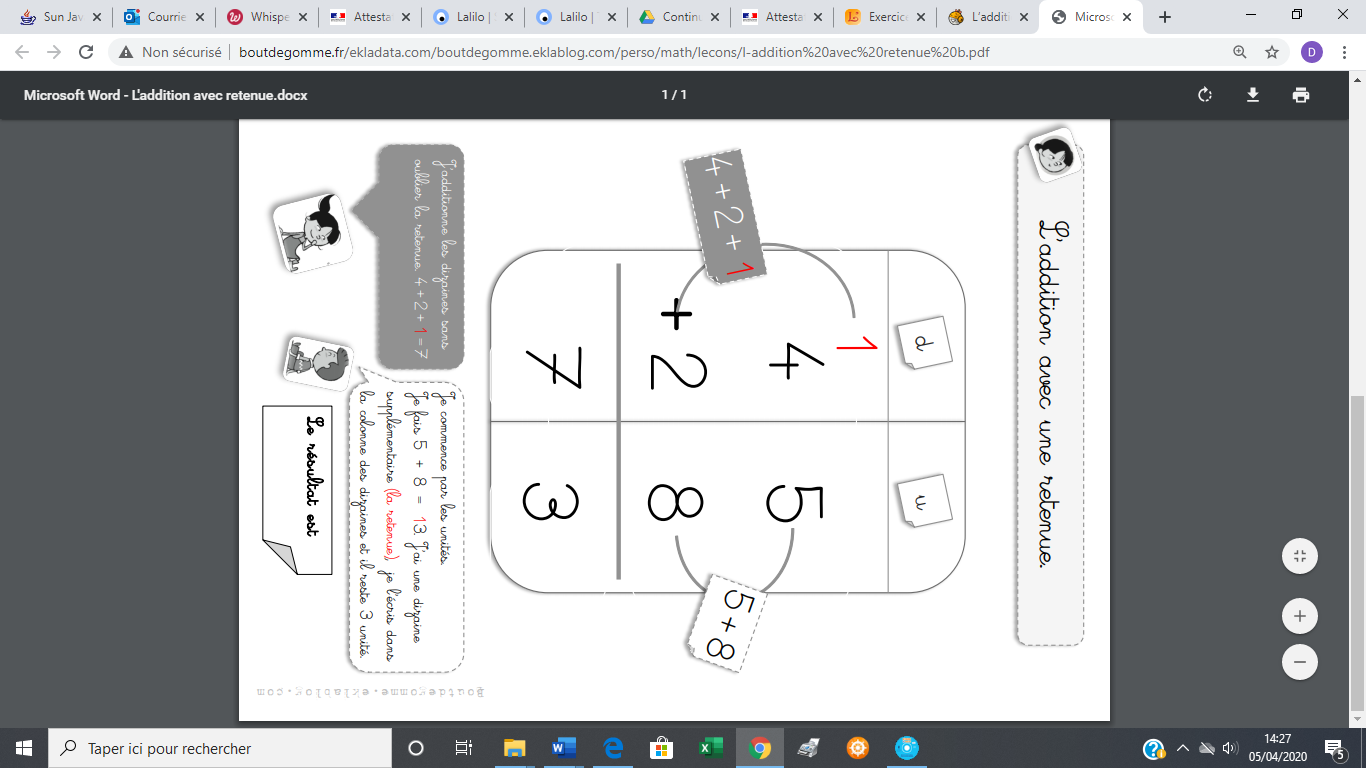 2.Exercices pour s’entrainer sur internethttps://www.linstit.com/exercice-mathematiques-calculs-poser-operation-addition-2-chiffres.html&serno=1&mc=12. Exercice au brouillon : Pose et calcule :26+15=45+38=52+38= 85+28=98+99=72+58=Calcul mental : Les doubles 1. leçon :  à connaitre par cœurDouble signifie :  2 fois la même chose1 + 1 = 22 + 2 = 43 + 3 = 64 + 4 = 85 + 5 = 106 + 6 = 127 + 7 = 148 + 8 = 169 + 9 = 1810 + 10 = 2025 + 25 = 5050 + 50 = 10Leçon vidéo clique ici : https://www.youtube.com/watch?v=W58Y_HOTzv4Et pour les gourmands clique ici : https://www.youtube.com/watch?v=k7Id5lPuyAk 2. Exercices pour s’entrainer sur internet« Calcul@tice » https://calculatice.ac-lille.fr/spip.php?rubrique2Pour TOUS les élèves de la classe faites TOUS les jours des exercices dans la rubrique :- Mémoriser les tables d’additionsPour réussir les exercices d’aujourd’hui il faut maitriser :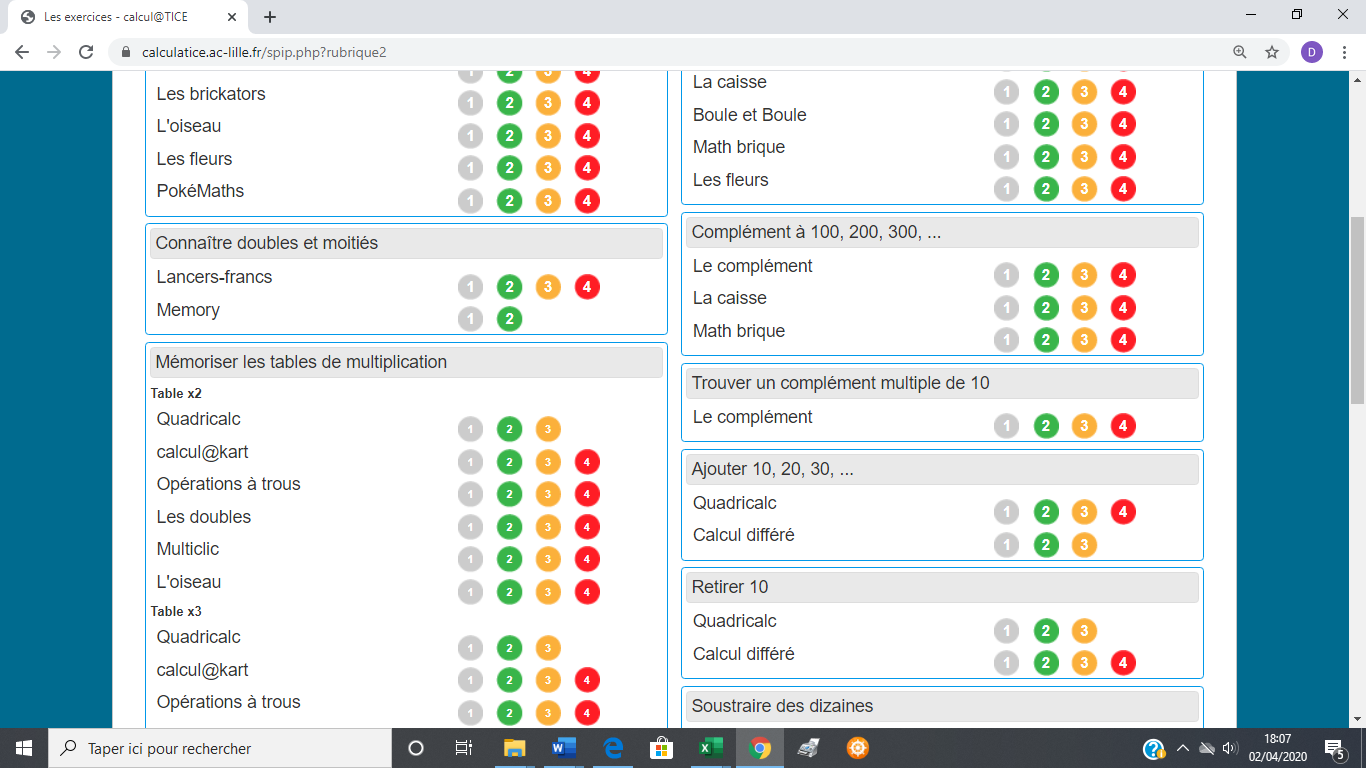 - Les doubles3. Exercices du jour à faire au brouillon.Trouve le double de ces nombres :Je compte de 2 en  2 de 100 à 160.   Cap’ de le faire à l’envers ? de 160 à 100 ? Numération : la centaine1. Je recopie sur mon cahier les nombres de 150 à 160 en chiffres et en lettres.150 cent-cinquante, 151 cent-cinquante-et-un, 152 cent-cinquante-deux, 153 cent-cinquante-trois, 154 cent-cinquante-quatre, 155 cent-cinquante-cinq, 156 cent-cinquante-six, 157 cent-cinquante-sept, 158 cent-cinquante-huit, 159 cent-cinquante-neuf, 160 cent-soixante.2. Qui suis – je ? Réfléchis bien ! Ecris la réponse en chiffres et en lettres.J’ai 4 dizaines 1 centaine 7 unités : ………………………………………………………………………………………………………………………………………………………….Je m’écris avec 2 zéros, je suis plus grand que 99 et plus petit que 101:…………………………………………………………………………………………………………………………………………………………..Je suis plus grand que 140 et plus petit que 150, mon chiffre des unités est le double de 4 : ……………………………………………………………………………………………….Mon chiffre des dizaines est la moitié de 6, mon chiffre des unités est 1, je suis entre 130 et 140 : ……………………………………………………………………………………………………………………………………………………………Je suis entre 100 et 150, mon chiffre des dizaines est 2, mon chiffre des unités est la moitié de mon chiffre des dizaines : ………………………………………………………………………………………………………………………………………………………….J’ai 1 centaine 1 dizaine 9 unités : ………………………………………………………………………………………………………………………………………………………….3. Tu peux inventer, à ton tour, d’autres devinettes à l’oral ou à l’écrit.Envoie-les-moi par mail et je les mettrai dans un prochain devoir !………………………………………………………………………………………………………………………………………………………………………………………………………………………………………………………………………………………………………………………..ProblèmeA la récréation, Léo a gagné 9 billes. Amir en a gagné le double.Combien de billes a gagné Amir ?Fais une phrase réponse :LECTURE Parent :  choisissez lecture fluence ou lecture classique en fonction du niveau de votre enfant.Lecture fluence : pour les lecteurs qui sont « à l’aise »        ->   « LE CIRQUE » Votre enfant à l’habitude de cet exercice. Voici un texte qu’il ne connait pas encore. 1. Lisez-lui le texte. Ou faite lui écouter l’enregistrement audio. Si c’est un bon lecteur il peut le lire lui-même tout de suite. 2. Assurez vous qu’il ait bien compris l’histoire :- est ce que tout le vocabulaire est bien compris ? impatience, espérer, acrobates, pyramides, entracte, se régaler, trapéziste, galoper, se cabrer, le dresseur.N’hésitez pas à chercher les définitions dans un dictionnaire ou sur internet (Larousse.fr), à lui montrer des photos ou des vidéos afin qu’il visualise bien le nouveau mot. Et faites lui formuler des phrases avec ce nouveau mot. C’est comme ça que les enfants acquierent du vocabulaire.  - faites lui reformuler l’histoire avec ses mots. - Pour l’aider si besoin posez-lui quelques questions : qui sont les personnages (prénom, lien de parentés…)? Combien sont-ils ? que font-ils ? Qu’est ce qu’ils aiment ? Qu’est ce qu’ils ressentent ? Confirmez ou corrigez ses réponses en citant le texte.3. votre enfant doit lire ce texte chaque jour afin d’arriver à une lecture fluide et respectueuse de la ponctuation. 4. Une façon de mesurer ses progrès sur la semaine est de compter le nombre de mots correctement lus en 1 minute.  MAIS TOUJOURS AVEC UNE LECTURE FLUIDE ET RESPECTUEUSE DE LA PONCTUATION. L’objectif est d’améliorer sa lecture sur la semaine, afin qu’elle soit jolie et compréhensible (= fluide). Valorisez ses progrès chaque jour.Lecture fluence : pour les lecteurs dis « fragiles »  ->   « C’EST MOI LE PLUS BEAU » Comme pour la lecture fluence, lisez le texte vous-même une fois en entier. Puis assurez vous de la compréhension de l’histoire et de tout le vocabulaire. Puis faites lui lire 3 paragraphes par jour. Les syllabes sont colorées et soulignées afin de faciliter le déchiffrage.Pour s’entrainer sur internet   Votre enfant doit se connecter ½ heure par jour et avancer dans son parcours.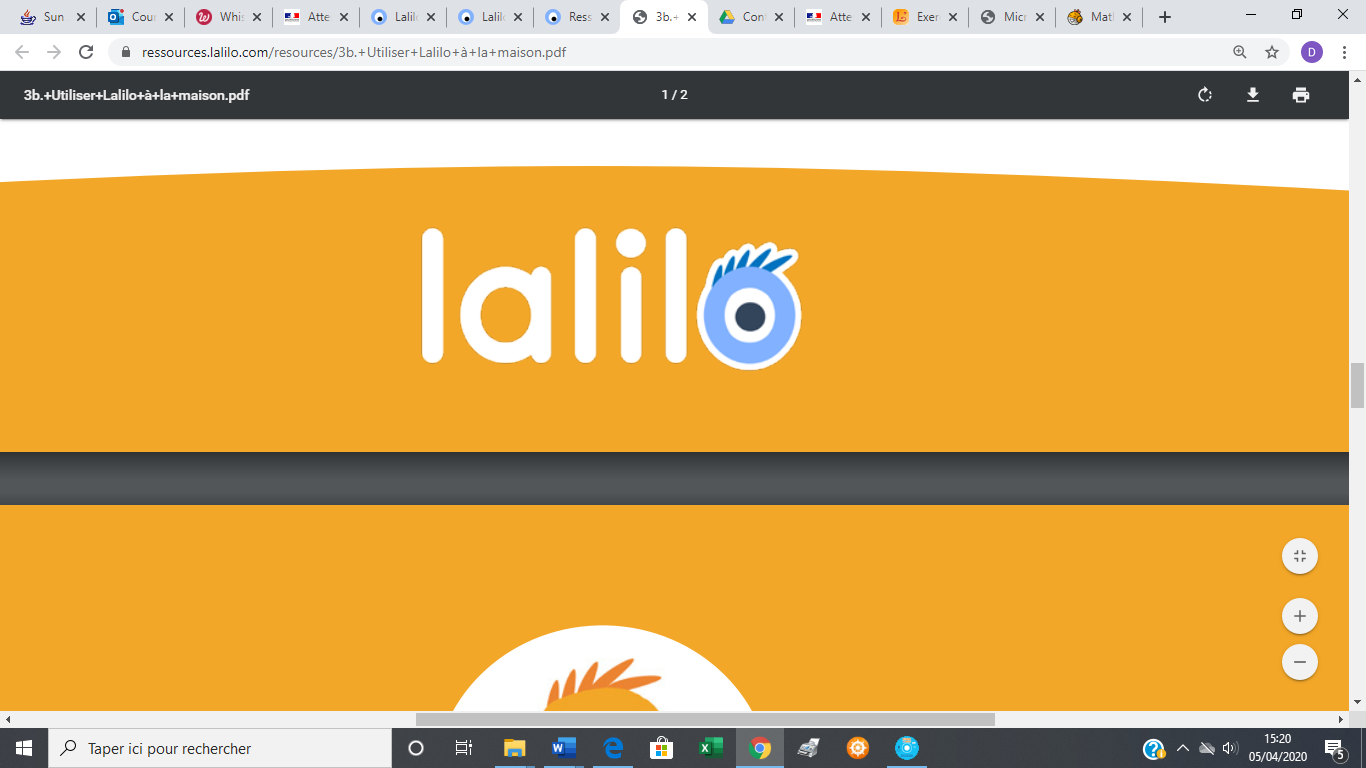 Lectures plaisirs : Il est important que votre enfant reste en contact avec les livres et la lecture ce papa compile plusieurs lectures offertes sur son blog. A consommer sans modération  tous les jours !https://papapositive.fr/11-albums-filmes-pour-divertir-les-enfants/?fbclid=IwAR2So5U7foZIVyhEJ9HlnxvccnDXoam-cDGwRFPW_M-YgsBE0xXwN_cYg1IA lire directement sur l’ordinateur : https://www.iletaitunehistoire.com/genres/albums-et-histoires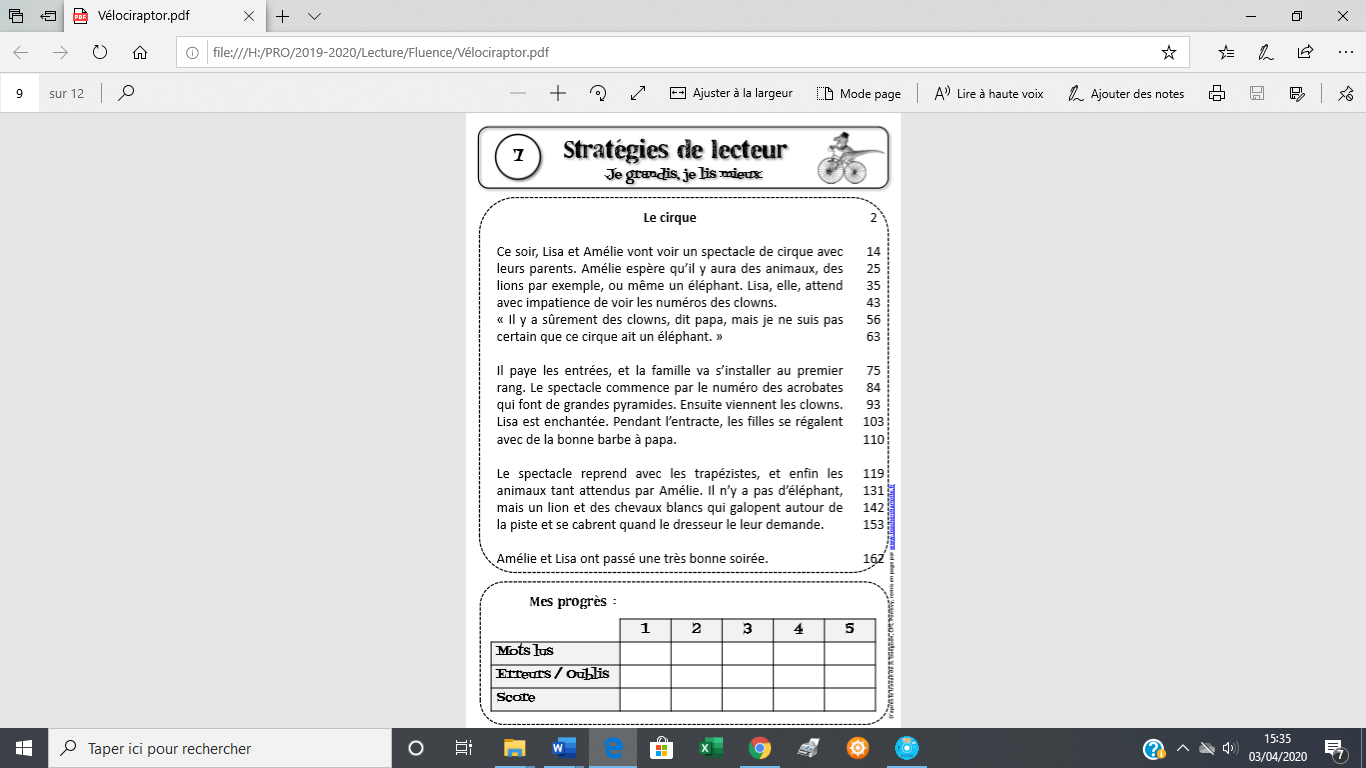 C'est moi le plus beau- Mario Ramos -Après un délicieux petit-déjeuner, l'incorrigible loup enfile son plus beau vêtement.« Hum ! Ravissant ! Je vais faire un petit tour pour que tout le monde puisse m'admirer ! » dit le loup.Il croise le petit chaperon rouge.« Oh ! Quel délicieux petit costume ! Dis-moi, petite fraise des bois, qui est le plus beau ? » demande le loup.« Le plus beau... c'est vous Maître loup ! » répond le petit chaperon.« Et voilà, la vérité sort de la bouche des enfants. C'est moi le plus élégant, c'est moi le plus charmant », fanfaronne le loup.Il rencontre alors les trois petits cochons. « Hé ! Les petits lardons ! Encore à gambader dans les bois pour perdre du poids ! Dites-moi, les petits boursoufflés, qui est le plus beau ? » lance le loup.« Oh ! C'est vous... Vous êtes merveilleux, vous brillez de mille feux ! » répondent les petits en tremblotant.« Hé hé ! Je brille et j'éblouis. Je resplendis et je rayonne. J'illumine les bois de ma personne. Je suis une pure merveille », jubile le loup.Il rencontre ensuite les sept petits nains. « Hou ! Votre mine est épouvantable, les gars ! Faudrait penser à vous reposer. Bon. Savez-vous qui est le plus beau ? » interroge le loup.« Le plus beau... c'est... c'est vous, grand loup ! » disent les petits hommes.« Tadi, tirladada ! C'est moi la vedette de ces bois ! », chantonne le loup. « Ha ha ! Je suis en super forme, moi, aujourd'hui ! »Puis il croise Blanche-Neige. « Hou là là ! Que vous êtes pâlichonne ! Vous avez l'air malade ma pauvre fille !Faudrait vous soigner. Enfin... regardez bien et dites-moi : qui est le plus beau ? »« Mais...heu... c'est vous », répond la petite.« Hou hou ! Mais oui, bien sûr ! Bonne réponse, bravo mon enfant ! C'est moi le roi de ces bois. Tous les regards sont braqués sur moi. Merci, merci, cher public ! » hurle le loup.Il rencontre alors le petit dragon. « Oh ! Bonjour... Quelle surprise... Ta maman est là ? » s'inquiète le loup en regardant autour de lui.« Non, non ! Mes parents sont à la maison », répond le petit.« Ha, ha ! Parfait, parfait ! » reprend le loup rassuré.« Dis-moi, ridicule petit cornichon, qui est le plus beau ? »« Le plus beau, c'est mon papa et c'est lui qui m'a appris à cracher du feu !Maintenant, laisse-moi tranquille avec tes questions idiotes ! Moi, je joue à cache-cache avec l'oiseau », répond le petit dragon.VOCABULAIRELes familles de mots1. La leçon ( voir dans le petit cahier noir)Leçon vidéo : https://www.clicmaclasse.fr/activites/etude-langue/familles-mots/familles-mots.html●Quand mes dents auront repoussé, le dentiste me mettra un appareil dentaire.●Pour me brosser les dents, je mets du dentifrice sur ma brosse.dentiste, dentaire, dentifrice sont des mots de la famille de dent.Les familles de mots sont formées à partir d’un mot simple. Quand ce mot se termine par une lettre muette, on entend souvent cette lettre dans les mots de sa famille.Exemples : dent – dentiste – dentaire – dentifrice – dentierlong – longueur – allonger – rallonge – longuement2. Exercices pour s’entrainerJe cherche les mots de la même famille et je les recopie deux par deux.2.Je cherche l’intrus dans chaque liste.nuage – neigeux – enneigé – neigeservir – servante – serpent – serviteursale – saleté – salé – salirsouriant – sourire – source – riresortie – sorcière – sorcellerie – ensorcelerclasser – claque – classeur – classement 3.Trouve le mot qui est de la même famille que le mot proposé.bois : forêt – déboiserjoie : joyeux – joliloin : éloigner – loi terre : terminer – terrierCette année, nous allons à la Cité de la musique. Nous apprenons à jouer du bongo. Chaque élève a un instrument. Il mémorise une petite partition. Il a ensuite le plaisir de faire partie d’un orchestre.Lien pour voir des vidéos en ligne :https://www.clicmaclasse.fr/laccord-sujet-verbe/https://www.clicmaclasse.fr/laccord-sujet-verbe/Exercices à faire en ligne https://www.clicmaclasse.fr/activites/etude-langue/accord-sujet-verbe/accord-sujet-verbe_ex01.html Exercices à faire au brouillonSur ton cahier de brouillon, recopie le sujet avec le verbe conjugué qui convient.                 Sujet                                                                    Verbe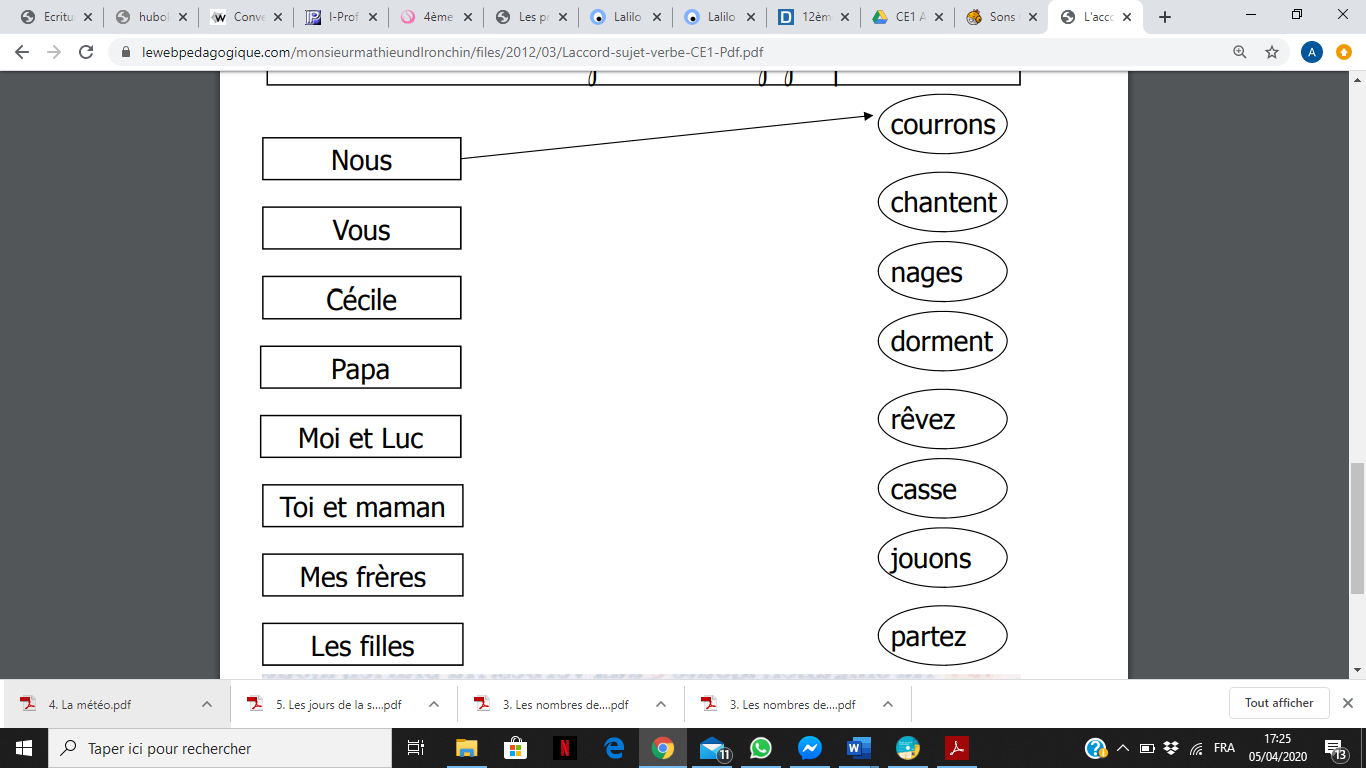 Lien pour la feuille de son [é] et [è] :http://boutdegomme.fr/wp-content/uploads/2016/09/19_son_ER_2017_BDG.pdfLien pour certains élèves (Rémi, Cassidy, Justine, Assia)http://boutdegomme.fr/wp-content/uploads/2016/09/19_bis_son_ER_2017_BDG.pdfSi vous avez la possibilité d’imprimer vous pouvez le faire et coller par la suite dans le petit cahier noir.Les étapes sont les mêmes qu’en classe :L’élève doit trouver des mots avec ce son et deviner les différentes façons d’écrire ce son.Lire les syllabes 2 à 3 fois le plus rapidement possibleLecture des motsColorier les différentes façons d’écrire le son [é] et [è] s’il a la feuille imprimée, sinon les repérer.Faires les devinettes sur la feuille ou sur le cahier de brouillon (numéroter les images)5846319271025100154050201030collertourplierdessinécrirelignerecopierplientourercadresoulignerécriturepeindrecopiedessinercolleencadrerpeinture